ZÁPIS DETÍ DO MATERSKEJ ŠKOLY 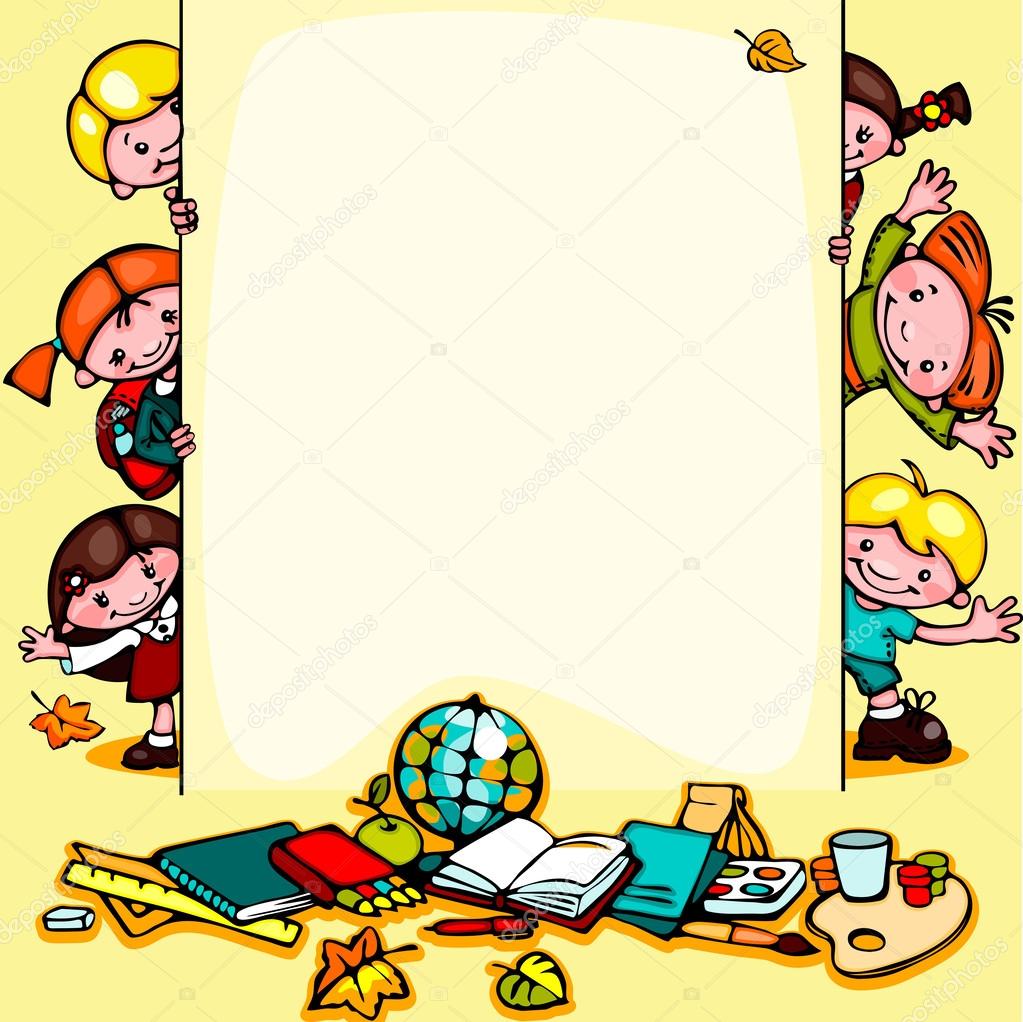 Základná škola s materskou školou 204MATERSKÁ ŠKOLA VAVREČKA 106TERMÍN VYDÁVANIA A ODOVZDÁVANIA ŽIADOSTI OD:30. apríla  2020  -  31. mája 2020TERMÍN VYDÁVANIA  ROZHODNUTIAO PRIJATÍ A NEPRIJATÍ DO:30. júna 2020 Tešíme sa!
